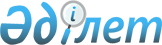 Об организации и финансировании молодежной практики по Хромтаускому району
					
			Утративший силу
			
			
		
					Постановление акимата Хромтауского района Актюбинской области от 4 мая 2012 года № 128. Зарегистрировано Департаментом юстиции Актюбинской области 29 мая 2012 года № 3-12-150. Утратило силу постановлением акимата Хромтауского района Актюбинской области от 26 июня 2012 года № 197      Сноска. Утратило силу постановлением акимата Хромтауского района Актюбинской области от 26.06.2012 № 197.      

В соответствии со статьей 5, пунктом 5-7 статьи 7, статьей 18-2 Закона Республики Казахстан от 23 января 2001 года № 149-II «О занятости населения», статьей 31 Закона Республики Казахстан от 23 января 2001 года № 148 «О местном государственном управлении и самоуправлении в Республике Казахстан», постановлением Правительства Республики Казахстан от 19 июня 2001 года № 836 «О мерах по реализации Закона Республики Казахстан от 23 января 2001 года «О занятости населения акимат района ПОСТАНОВЛЯЕТ:



      1. Утвердить перечень работодателей, где в соответствии с потребностью рынка труда Хромтауского района будут организованы места для прохождения Молодежной практики финансируемых за счет средств местного и республиканского бюджетов согласно приложения к настоящему постановлению.



      2. ГУ «Хромтауский районный отдел финансов» (Ж.Елеусизова) в соответствии с утвержденным планом финансирования обеспечить финансирование заработной платы с учетом налогов и социальных отчислений в сумме 26000 тенге ежемесячно в течение 6 месяцев участникам Молодежной практики, направленным через ГУ «Районный отдел занятости и социальных программ», участникам Программы занятости 2020, направленным на Молодежную практику через ГУ «Центр занятости Хромтауского района», за счет средств местного и целевых трансфертов из республиканского бюджета.



      3. ГУ «Районный отдел занятости и социальных программ» (А.Сержанов) и ГУ «Центр занятости Хромтауского района» (Омаров Ш.), на основании сведений, представленных работодателем, производить перечисление заработной платы на расчетные счета участников Молодежной практики.



      4. Контроль за исполнением настоящего постановления возложить на заместителя акима района Ельдесова С.



      5. Настоящее постановление вводится в действие по истечении десяти календарных дней после дня его первого официального опубликования.      Аким района                               А.Усмангалиев      

Приложение № 1

Утверждено постановлением № 128 Акимата

Хромтауского района от 04 мая 2012 год Перечень работодателей по району, где будут организованы рабочие места для прохождения молодежной практики
					© 2012. РГП на ПХВ «Институт законодательства и правовой информации Республики Казахстан» Министерства юстиции Республики Казахстан
				№п/пНаименование работодателейПрофессии (специальности) проходящих молодежную практикуКоличе

ство органи

зуемых

рабочи

х местРазмер месячный заработной платыПродолжите

льность молодежной практики, в месяцах1«Хромтауский районный суд»Юрист22600061«Хромтауский районный суд»Экономист12600062ГУ «Хромтауский районный отдел внутренней политики»Экономист12600062ГУ «Хромтауский районный отдел внутренней политики»Педагог12600062ГУ «Хромтауский районный отдел внутренней политики»Юрист12600063ГУ «Управление юстиции Хромтауского района Департамента юстиции Актюбинской области Министерства юстиции Республики Казахстан»Юрист22600064ГУ «Аппарат акима города Хромтау»Экономист бухгалтер12600064ГУ «Аппарат акима города Хромтау»Юрист12600064ГУ «Аппарат акима города Хромтау»Агроном12600064ГУ «Аппарат акима города Хромтау»Ветеринарный врач12600064ГУ «Аппарат акима города Хромтау»Техник12600065ГУ «Хромтауский районный отдел экономики,бюджетного планирования и предпринимательства»Экономист12600066РГКП «Центр по недвижимости по Актюбинской области» Комитета регистрационной службы и оказания правовой помощи министерства юстиции Республики КазахстанЭкономист12600066РГКП «Центр по недвижимости по Актюбинской области» Комитета регистрационной службы и оказания правовой помощи министерства юстиции Республики КазахстанЮрист12600067ГУ «Хромтауский районный отдел земельных отношений»Делопроизводитель12600068ГУ «Центр обслуживания населения Актюбинской области» Комитета по контролю автоматизации государственных услуг и координации деятельности Центров обслуживания населения Министерства связи и информации Республики КазахстанЮрист12600068ГУ «Центр обслуживания населения Актюбинской области» Комитета по контролю автоматизации государственных услуг и координации деятельности Центров обслуживания населения Министерства связи и информации Республики КазахстанИнформационные системы12600068ГУ «Центр обслуживания населения Актюбинской области» Комитета по контролю автоматизации государственных услуг и координации деятельности Центров обслуживания населения Министерства связи и информации Республики КазахстанМестное государственное управления12600068ГУ «Центр обслуживания населения Актюбинской области» Комитета по контролю автоматизации государственных услуг и координации деятельности Центров обслуживания населения Министерства связи и информации Республики КазахстанПравоведение22600069ГУ «Отдел внутренних дел Хромтауского района»Юрист526000610ГУ «Отдел по делам обороны Хромтауского района Актюбинской области»Педагог226000610ГУ «Отдел по делам обороны Хромтауского района Актюбинской области»Программист126000611ГУ «Управление государственного санитарно-эпидемиологического надзора по Хромтаускому району Департамента Комитета государственного санитарно-эпидемиологического надзора Министерства здравоохранения Республики Казахстан по Актюбинской области»Врач гигиенист- эпидемиолог426000611ГУ «Управление государственного санитарно-эпидемиологического надзора по Хромтаускому району Департамента Комитета государственного санитарно-эпидемиологического надзора Министерства здравоохранения Республики Казахстан по Актюбинской области»Юрист126000612ГУ «Хромтауский районный отдел образования,физической культуры и спорта»Воспитатель326000612ГУ «Хромтауский районный отдел образования,физической культуры и спорта»Юрист126000612ГУ «Хромтауский районный отдел образования,физической культуры и спорта»Бухгалтер- Экономист126000612ГУ «Хромтауский районный отдел образования,физической культуры и спорта»Секретарь- референт326000613ГУ «Дошкольное учреждения «Ақкөгершін» Воспитатель426000614ГУ «Хромтауская средняя школа № 1»Делопроизводитель126000614ГУ «Хромтауская средняя школа № 1»Секретарь- референт126000614ГУ «Хромтауская средняя школа № 1»Сварщик (сварочные работы)126000614ГУ «Хромтауская средняя школа № 1»Штукатур- маляр126000615ГУ «Хромтауская районная средняя школа № 4»Слесарь ремонтник126000615ГУ «Хромтауская районная средняя школа № 4»Сварщик (сварочные работы)126000615ГУ «Хромтауская районная средняя школа № 4»Электирк (по ремонту электрооборудован

ия и обслуживания)126000615ГУ «Хромтауская районная средняя школа № 4»Повар126000616ГУ «школа-гимназия» № 5Бухгалтер126000616ГУ «школа-гимназия» № 5Повар126000617ГУ «Хромтауская гимназия» № 6Слесарь ремонтник226000618ГУ «Хромтауская районная централизованная библиотечная система»

 

 Программист326000618ГУ «Хромтауская районная централизованная библиотечная система»

 

 Библиотекарь126000619ГУ «Аппарат акима Коктауского сельского округа»Секретарь- референт126000619ГУ «Аппарат акима Коктауского сельского округа»Юрист226000619ГУ «Аппарат акима Коктауского сельского округа»Экономист226000619ГУ «Аппарат акима Коктауского сельского округа»Педагог126000620Коктауская сельский округ средняя школа «Нурлы-Кош»Секретарь ремонтник126000620Коктауская сельский округ средняя школа «Нурлы-Кош»Секретарь- референт126000621ГУ «Акжарская средняя школа»Педагог126000621ГУ «Акжарская средняя школа»Библиотекарь126000621ГУ «Акжарская средняя школа»Программист126000622Хромтауский районный филиал Актюбинской области общественного объединения» «Народно-демократическая партия «Нур Отан»Бухгалтер126000622Хромтауский районный филиал Актюбинской области общественного объединения» «Народно-демократическая партия «Нур Отан»Делопроизводитель126000623ГУ «Хромтауский районный отдел архитектуры, градостроительства и строительтсва»Экономика, бухгалтерский учет и аудит126000624ГУ «Архив Хромтауского района»Архивист126000625ГУ «Хромтауский районный отдел культуры и развития языков»

 

 Бухгалтер126000625ГУ «Хромтауский районный отдел культуры и развития языков»

 

 Экономист126000625ГУ «Хромтауский районный отдел культуры и развития языков»

 

 Юрист126000626ГУ «Хромтауский районный отдел жилищно-коммунального хозяйства пассажирского транспорта и автомобильных дорог»Техник126000627ГУ «Хромтауский районный отдел занятости и социальных программ»Экономист326000627ГУ «Хромтауский районный отдел занятости и социальных программ»Программист326000628ГУ «Хромтауский районный отдел финансов»Экономист126000628ГУ «Хромтауский районный отдел финансов»Фиансист126000629ГУ «Аппарат Хромтауского районного маслихата»

 

 Экономист126000629ГУ «Аппарат Хромтауского районного маслихата»

 

 Фиансист126000630ТОО «Алтын Дан и К»Бухгалтер126000631ГУ «Аппарат акима Богетсайского сельского округа»Вет. врач126000631ГУ «Аппарат акима Богетсайского сельского округа»Бухгалтер226000632ГУ «Аппарат акима Табантальского сельского округа»Ветеренарный врачСан врач.126000632ГУ «Аппарат акима Табантальского сельского округа»Связист126000633ГУ «Аппарат акима Копинского сельского округа»Агроном226000634ГУ «Аппарат акима Тасуткельского сельского округа»Агорном126000634ГУ «Аппарат акима Тасуткельского сельского округа»Секретарь- референт126000635ГУ «Аппарат акима Аккудукского сельского округа»Секретарь- референт226000636ГУ «Аппарат акима Тассайского сельского округа»Делопроизводитель326000637ГУ «Управление статистики по Хромтаускому району»Экономист226000638Нотариальные услуги Хромтауского района индивидуальный предпринимательДелопроизводитель126000639Богетсайский сельский округ к/х «Бауыржан»Тракторист126000640Актюбинский филиал акционерного общества «БТА Банк»Финансист126000640Актюбинский филиал акционерного общества «БТА Банк»Финансы и кредит126000640Актюбинский филиал акционерного общества «БТА Банк»Бух.учет и аудит126000640Актюбинский филиал акционерного общества «БТА Банк»Информационные технологии126000641Хромтауский районный узел телекоммуникаций Актюбинский ОДТ филиал АО «Казактелеком»1260006Итого: 43Итого: 43107